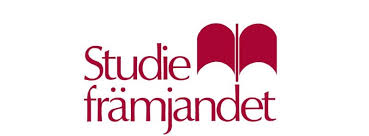 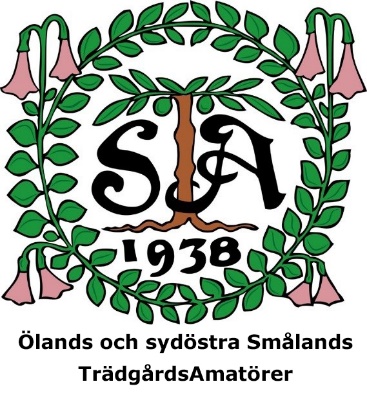 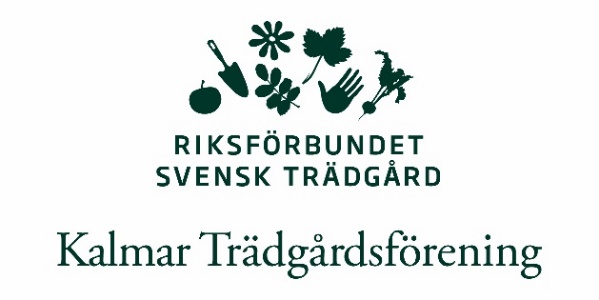 _________________________________________________________________________________________________________________Studiefrämjandet i Kalmar Län tillsammans med Kalmar Trädgårdsförening och Trädgårdsamatörerna Ö-STA introducerar ett nytt unikt trädgårdsevenemang!_________________________________________________________________________________________________________________Kalmar TrädgårdsdagSkälbyträdgårdenLördag 15 juni kl 10-15__________________________________________________________________________________PROGRAMTrädgårdsföreningarnas medlemmar - försäljning av eget växtmaterialB´Ströö Träd & Buskar från Byxelkrok - försäljning av spännande, ovanliga växterWoodlandentusiasten Ulf Sill från Mörrum - försäljning av woodlandperennerEgnérs Växter från Karlskrona - försäljning av spännande, ovanliga växterFunkiagården med Kent Lewén från Fridlevstad - försäljning av funkior/hostorLarssons Plantskola från Ulricehamn - försäljning av perennerPomolog Sven Plasgård från Öland - försäljning av äldre & lokala sorter av fruktträdPelargon Pålsson från Färjestaden - försäljning av pelargonerNyhagens Plantskola Berghem - försäljning av perenner/buskar & träd, ovanliga MagnoliorFöredrag: Lars-Gunnar Lindberg från Sydrosen pratar om rosor och tomaterSvenska Örtasällskapet informerar om föreningen & svarar på frågor om örter & örtförsäljningFöreningen Sesam informerar om föreningens arbete med bevarandet av växtsorter via fröodlingÖlands Botaniska Förening informerar & svarar på frågor om den naturliga växtvärldenNaturskyddsföreningen Kalmar informerar & svarar på frågor om biologisk mångfaldTrädgårdsjohan Gröna Visioner svarar på frågor om trädgård, trädvård m mChrister Jonsson från Sydostrosen svarar på frågor om rosor m mBlomsterlandet i Kalmar - sommarblomsförsäljning m mStefan Axelsson från Bäckebo Slöjd & FinsnickeriHembakat fika - Barnaktivitet med frösådd - MusikunderhållningVäxtlotteri med löpande utdelning - Nätverkande trädgårdsmingelMöjlighet att kika in i "Tropiskan" i Kalmar Kommuns växthusVÄLKOMNA!